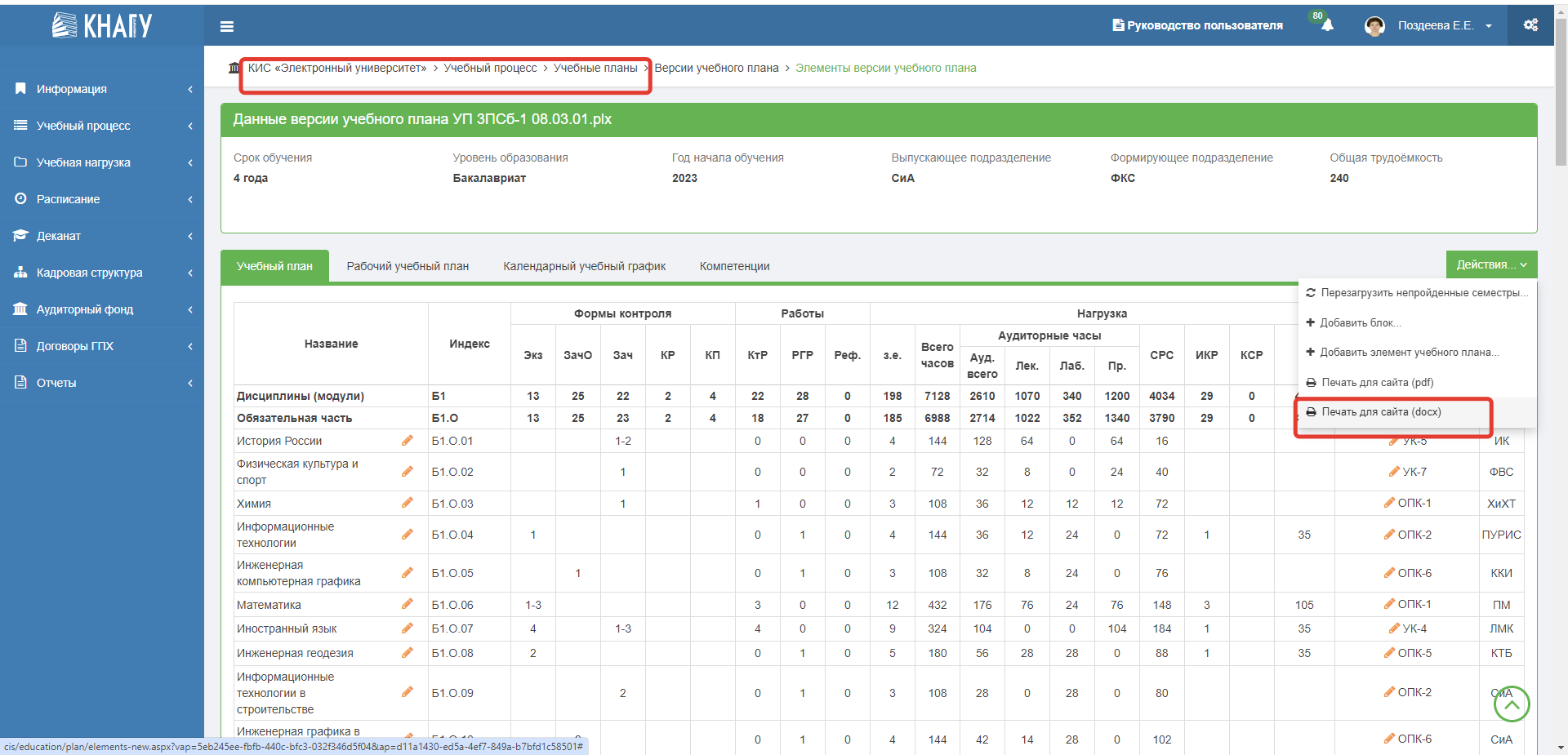 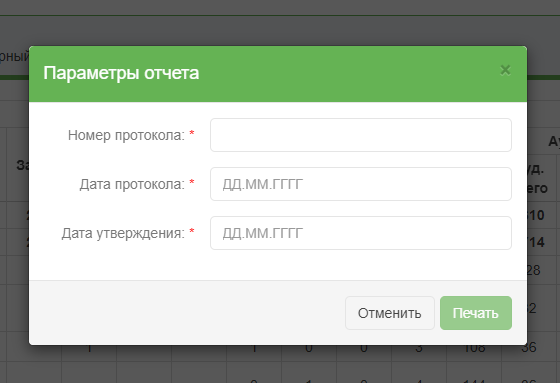 НОМЕР ПРОТОКОЛА И ДАТА УС – СМ. ТИТУЛ ОПОП на сайте, Дата утверждения + 2 дняНачиная со страницы Справочник компетенций до конца УДАЛИТЬ